Publicado en  el 17/12/2013 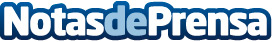 La nueva campaña de ING Direct 'Luna' invita a dar la vuelta a la realidad de la educación infantilSe trata de una iniciativa interactiva multiplataforma con la que el banco quiere felicitar la Navidad a sus clientes y, un año más, conseguir fondos a favor de los programas de educación de UNICEF. El objetivo es ayudar a que millones de niños puedan ir al colegio en países como Zambia, Etiopía, India y Brasil.Datos de contacto:UNICEFNota de prensa publicada en: https://www.notasdeprensa.es/la-nueva-campana-de-ing-direct-luna-invita-a_1 Categorias: Solidaridad y cooperación http://www.notasdeprensa.es